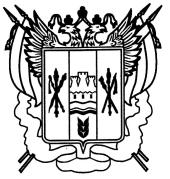 РОСТОВСКАЯ ОБЛАСТЬЗИМОВНИКОВСКИЙ РАЙОНАДМИНИСТРАЦИЯ ГЛУБОЧАНСКОГО СЕЛЬСКОГО ПОСЕЛЕНИЯПостановление № 39 26.02.2016г.                                                                                                                        х. ПлотниковО подготовке проекта внесения изменений вПравила землепользования и застройкиГлубочанского сельского поселения Зимовниковского района         В соответствии с ст. 33 Градостроительного кодекса РФ, Федеральным законом от 06.10.03 №131-ФЗ «Об общих принципах организации местного самоуправления в РФ», уставом МО « Глубочанское сельское поселение», в целях исполнения требований п. 4, п. 5, ст. 30 Градостроительного кодекса РФ, на основании предписаний министерства строительства, архитектуры и территориального развития Ростовской области «Об устранении нарушений законодательства о градостроительной деятельности» от 10.06.2015 № 26/2967 и от 02.02.2016 № 26/311ПОСТАНОВЛЯЮ:Приступить к подготовке проекта внесения изменений в Правила землепользования и застройки Глубочанского сельского поселения в части устранения случаев установления двух и более территориальных зон в границах одного земельного участка путем корректировки границ территориальных зон.    2. Создать Комиссию по подготовке проекта внесения изменений в Правила землепользования и    застройки Глубочанского сельского поселения (далее – Комиссия) в составе согласно Приложению 1.    3. Утвердить:3.1. Порядок деятельности Комиссии (Приложение 2);3.2. Порядок и сроки проведения работ по подготовке проекта внесения изменений в Правила землепользования и застройки (Приложение 3);3.3. Порядок направления в Комиссию предложений заинтересованных лиц по подготовке проекта внесения изменений в Правила землепользования и застройки (Приложение 4);4. Настоящее постановление подлежит опубликованию в порядке, установленном для опубликования муниципальных правовых актов администрации Глубочанского сельского поселения.5. Контроль за исполнением настоящего постановления оставляю за собой.Глава Глубочанскогосельского поселения              _______________________        Э. Ю. БесединПриложение 1к постановлению администрации Глубочанского сельского поселенияот 26.02.2016 года № 39Состав Комиссии по подготовке проекта внесения изменений вПравила землепользования и застройки Глубочанского  сельского поселенияПредседатель Комиссии:  Э. Ю. Беседин, глава Глубочанского                  сельского поселения                                  Секретарь Комиссии: Г. Л.  Дарминова, ведущий специалистЧлены Комиссии: Г. Б. Атакулова, специалист 1-ой категории                                по жилищно-коммунальному хозяйству                                                                 С. С. Минаева, главный специалист                                                                                                                Приложение 2                                                                                                                 к постановлению  администрацииГлубочанского сельского поселения                                                                                                                от 26.02.2016 года № 39Порядок деятельности Комиссии по подготовке проекта внесения изменений вПравила землепользования и застройки Глубочанского  сельского поселенияI. Общие положения1.1. Комиссия формируется для создания, последовательного совершенствования и обеспечения эффективного функционирования системы регулирования землепользования и застройки на территории сельского поселения.1.2. Комиссия является постоянно действующей и осуществляет свою деятельность в соответствии с Градостроительным Кодексом Российской Федерации, иными нормативными актами Российской Федерации, Уставом Глубочанского сельского поселения, на основании настоящего порядка.II. Основные функции Комиссии2.1. Организация процесса последовательного формирования и совершенствования системы регулирования землепользования и застройки на территории Глубочанского сельского поселения, в том числе обеспечение подготовки проекта внесения изменений в Правила землепользования и застройки (далее по тексту – Проект).2.2. Рассмотрение предложений заинтересованных лиц в связи с разработкой Проекта внесения изменений.2.3. Обеспечение подготовки и представления главе администрации Глубочанского сельского поселения заключений о результатах публичных слушаний (в случае необходимости путем привлечения к подготовке заключения экспертов), рекомендаций о предоставлении специальных согласований и разрешений на отклонения от Правил, рекомендаций по досудебному урегулированию споров по вопросам землепользования и застройки.III. Порядок формирования состава Комиссии3.1. Состав Комиссии, изменения, вносимые в её персональный состав, утверждаются постановлением администрации Глубочанского сельского поселения.3.2. Состав комиссии, утвержденный постановлением администрации, может быть дополнен должностными лицами, специалистами, участие которых будет обоснованным и целесообразным на основании распоряжения администрации Глубочанского сельского поселения.IV. Права и обязанности Комиссии4.1. Комиссия вправе:-​ запрашивать от структурных подразделений администрации Глубочанского сельского поселения представление официальных заключений, иных материалов, относящихся к рассматриваемым Комиссией вопросам;-​ привлекать в необходимых случаях независимых экспертов и специалистов для анализа материалов и выработки рекомендаций и решений по рассматриваемым Комиссией вопросам;-​ вносить предложения по изменению персонального состава Комиссии;-​ вносить предложения о внесении изменений и дополнений в Проект;-​ решать вопросы о соответствии тех или иных видов существующего или планируемого использования территории видам использования, определёнными Проектом в качестве разрешённых для различных территориальных зон;-​ направлять извещения о проведении публичных слушаний по Проекту в случае, предусмотренном частью 14 статьи 31 Градостроительного кодекса РФ;-​ направлять сообщения о проведении публичных слушаний по вопросу предоставления разрешения на условно разрешенный вид использования правообладателям земельных участков, имеющих общие границы с земельным участком, применительно к которому запрашивается данное разрешение, правообладателям объектов капитального строительства, расположенных на земельных участках, имеющих общие границы с земельным участком, применительно к которому запрашивается данное разрешение, и правообладателям помещений, являющихся частью объекта капитального строительства, применительно к которому запрашивается данное разрешение.4.2. Комиссия обязана:-​ проводить публичные слушания по вопросам землепользования и застройки, в том числе по предоставлению разрешения на условно разрешенный вид использования земельного участка или объекта капитального строительства, по предоставлению разрешения на отклонение от предельных параметров разрешенного строительства, реконструкции объектов капитального строительства;-​ вести протоколы своих заседаний, предоставлять по запросам заинтересованных лиц копии протоколов.V. Порядок деятельности Комиссии5.1. Комиссия осуществляет свою деятельность в форме заседаний, в том числе, проводимых в порядке публичных слушаний.5.2. Периодичность заседаний определяется председателем Комиссии.5.3. Решения Комиссии принимаются простым большинством голосов при наличии кворума не менее двух третей от общего числа членов комиссии. При равенстве голосов, голос председателя Комиссии является решающим.5.4. Итоги каждого заседания оформляются подписанным председателем и секретарём Комиссии протоколом, к которому могут прилагаться копии материалов, связанных с темой заседания.5.5. Заседания Комиссии могут проводиться в порядке публичных слушаний, которые являются открытыми для всех заинтересованных лиц.5.6. Публичные слушания проводятся в соответствии с Градостроительным кодексом Российской Федерации, Уставом Глубочанского сельского поселения;5.7. После завершения публичных слушаний Комиссия с учетом результатов таких публичных слушаний обеспечивает внесение изменений в проект акта и представляет указанный проект главе администрации Глубочанского сельского поселения. Обязательными приложениями к Проекту являются протоколы публичных слушаний.5.8. По результатам публичных слушаний, Комиссия обеспечивает подготовку заключения. Заключение подписывается председателем Комиссии.Приложение 3к постановлению  администрацииГлубочанского сельского поселения                                                                                                                 от 26.02.2016 года № 39Порядок и сроки проведения работ по подготовке проекта Правил землепользования и застройкиПриложение 4к Постановлению  администрацииГлубочанского сельского поселения                                                                                               от 26.02.2016 года № 39Порядок направления в Комиссию предложений заинтересованных лиц по подготовке проекта внесения изменений в Правила землепользования и застройки1.С момента опубликования сообщения о подготовке проекта Правил землепользования и застройки (далее — Правила) или о внесении изменений в Правила, в течение установленного срока, заинтересованные лица вправе направлять в Комиссию по подготовке проекта внесения изменений в Правила землепользования и застройки Глубочанского сельского поселения свои предложения.2. Предложения направляются по почте с пометкой «В комиссию по подготовке проекта внесения изменений в Правила землепользования и застройки» по адресу: Ростовская область, Зимовниковский район, х. Плотников, ул. Мира, 22 или по электронной почте на адрес: sp13138@donpac.ru3. Предложения в проект внесения изменений должны быть за подписью юридического лица или ФИО гражданина, их изложившего, с указанием обратного адреса и даты подготовки предложений.4. Предложения могут содержать любые материалы (как на бумажных, так и магнитных носителях). Направленные материалы возврату не подлежат.5. Предложения, поступившие в Комиссию после истечения установленного срока, неподписанные предложения, а также предложения, не имеющие отношения к подготовке внесения изменений в Правила, Комиссией не рассматриваются.№ п/пПорядок проведения работ по подготовке проекта ПравилСроки проведения работИсполнитель, ответственное лицо1Принятие решения о подготовке проекта внесения изменений26.02.2016 годаГлава администрации2Опубликование сообщения о принятии решения о подготовке проекта внесения измененийдо 04.03.2016 годаГлава администрации3Проведение работ по подготовке проекта внесения измененийдо 09.03.2016 годаГлава администрации, Председатель Комиссии Прием заявлений заинтересованных лиц в комиссию4Обеспечение проведения проверки проекта внесения изменений на соответствие технических регламентов документам территориального планирования поселения, района, областидо 09.03.2016 годаГлава администрации5Направление проекта внесения изменений главе сельского поселения или в случае обнаружения его несоответствия требованиям и документам, в комиссию на доработку09.03.2016 годаГлава администрации6Принятие решения о проведении публичных слушаний по проекту09.03.2016 годаГлава администрации7Опубликование решения о проведении публичных слушанийдо 18.03.2016 годаГлава администрации8Опубликование проекта внесения измененийдо 18.03.2016 годаГлава администрации9Проведение публичных слушаний по проекту внесения изменений, с оформлением протокола слушаний11.05.2016 годаПредседатель Комиссии10Обеспечение подготовки заключения о проведении слушанийдо 13.05.2016 годаПредседатель Комиссии11Опубликование заключения о проведении публичных слушанийдо 19.05.2016 годаГлава администрации12Представление проекта внесения изменений главе администрации сельского поселения20.05.2016 годаПредседатель Комиссии13Принятие решения о направлении проекта внесения изменений в представительный орган местного самоуправления сельского поселения или об отклонении проекта правил и направлении его на доработку20.05.2016 годаГлава администрации14Рассмотрение и утверждение проекта внесения изменений или направление проекта главе администрации сельского поселения на доработкудо 25.05.2016 годаПредседатель Представительного органа15Опубликование ПЗЗ в установленном порядкедо 31.05.2016 годаГлава администрации